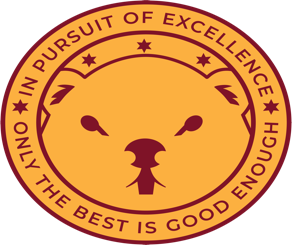           PS 208, Elsa Ebeling School                      COMMUNITY DISTRICT 18  _____________________________________________________________________________FIRST GRADE SUPPLY LIST2021-2022        Mead marble composition notebooks 1	Soft covered binder 1 ½” with dividers         	 9             plain plastic 2-pocket folders (red, orange, blue, white, green,purple, yellow) – horizontal pockets	3	reams computer paper       24-pack Crayola crayons          	 2             boxes of gallon size Ziploc bags       box of sandwich/quart size Ziploc bags           	 4             rolls of paper towels 4             boxes of tissues2	boxes baby wipes – (70-80 count or higher)4	boxes of #2 pencils – (20-24 count)2	boxes black flair pens3	elmer’s glue8             packages of assorted size post-it notes (very important)1	pack of markers (Crayola)4	dry erase markers – fine tip Expo and regular size (2 packs)1	pack of lined index cards2	bottles of hand sanitizer – (8 fl. Oz. or higher)2	containers Clorox wipes1             pack (not lined) index cards larger sizeA healthy snack daily (juice, fruit, crackers, etc.)AT HOME SUPPLIESbox of pencilsbox of crayonsbox of markers4 oz. container of Elmer’s gluepair of children’s scissorsPlease label everything with your child’s name and class!  Thank you for your cooperation and we are looking forward to a wonderful and exciting school year.